Муниципальное бюджетное общеобразовательное учреждение «Чагодская средняя общеобразовательная школа»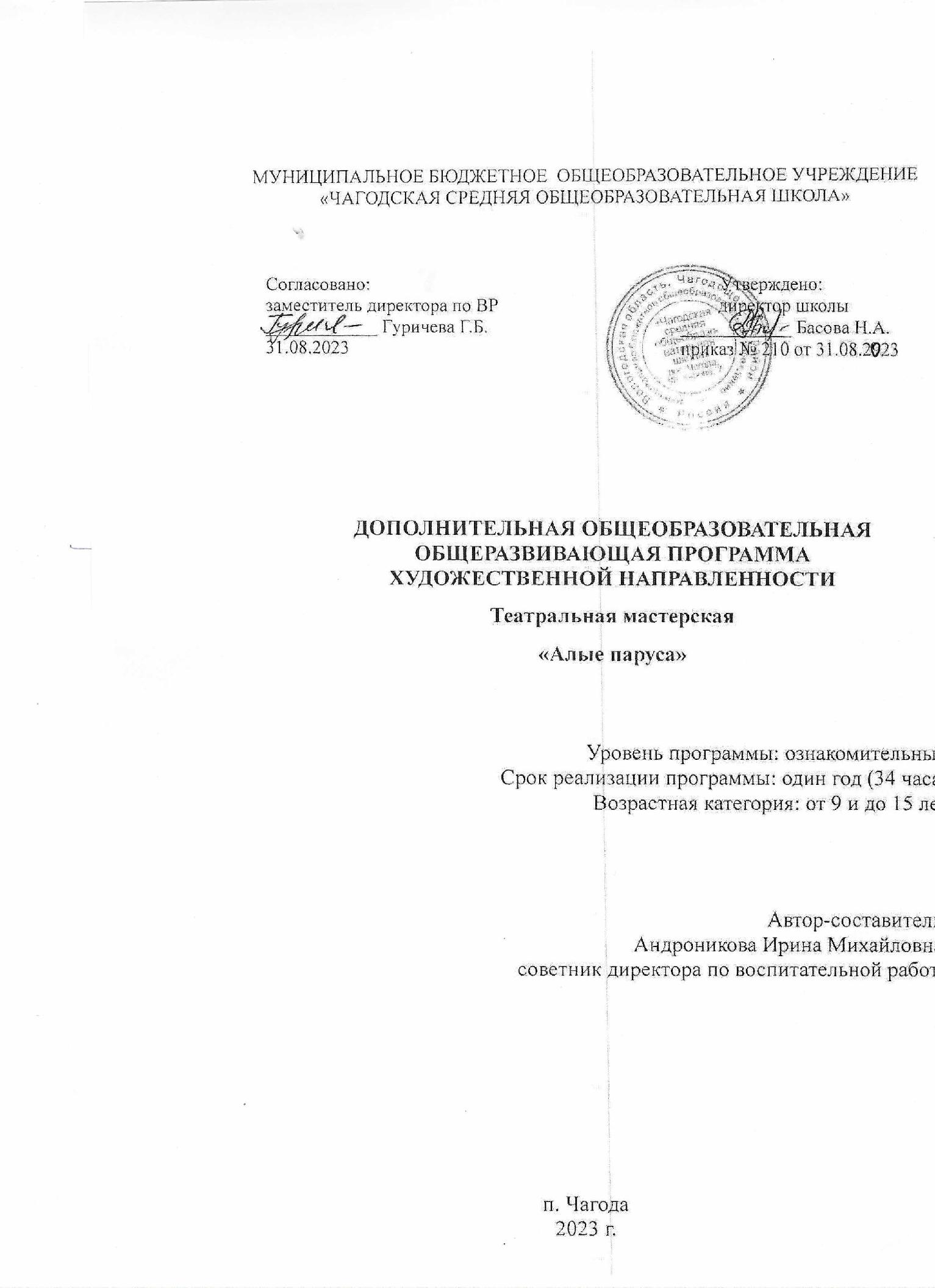 Общеобразовательная 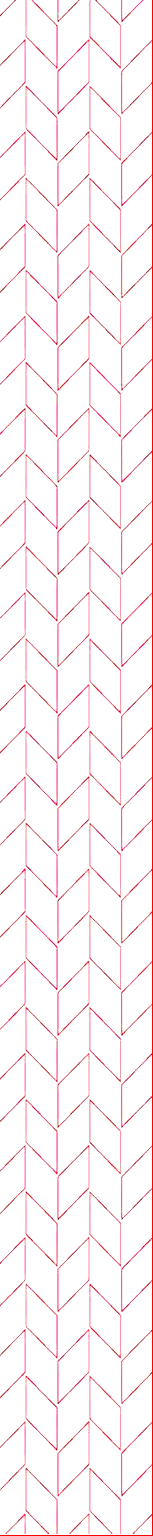 общеразвивающая программа по внеурочной деятельностисоциально педагогической направленности«Основы проектной деятельности» 6 класс                                                                   Составители:                                                                        Демидова Т.Ю.                                                                        Кузьминова Т.Н.                                                                   Реньжина Е.О.п. Чагода2023Структура рабочей программы1) пояснительная записка, в которой конкретизируются общие цели основного общего образования с учётом специфики курса;2) общая характеристика курса;3) личностные, метапредметные и предметные результаты освоения курса;4) содержание курса;5) тематическое планирование;6) планируемые результаты изучения курса.1.Пояснительная запискаУспех в современном мире во многом определяется способностью человека организовать свою жизнь: определить цели, найти и привлечь необходимые ресурсы, наметить план действий и, осуществив его, проанализировать, удалось ли достичь поставленных целей. Многочисленные исследования, проведенные как в нашей стране, так и за рубежом, показали, что большинство современных лидеров в политике, бизнесе, искусстве, спорте - люди, обладающие проектным типом мышления. Сегодня в школе есть все возможности для развития проектного мышления с помощью особого вида деятельности учащихся - проектной деятельности. Разработанный еще в первой половине XX века метод проектов вновь становиться актуальным в современном информационном обществе.Программа курса «Проектная деятельность» предназначена для работы с обучающимися 6-х классов, и является механизмом интеграции, обеспечения полноты и цельности содержания программ по предметам, расширяя и обогащая его. Проектная деятельность является обязательной и предусматривает участие в ней всех обучающихся.Курс «Проектная деятельность» построен на основе системы заданий для организации образовательного процесса на деятельностной основе и нацелен на формирование у школьников проектных умений минимального уровня сложности. Начальное обучение проектированию закладывает необходимый фундамент для дальнейшего развития проектных умений и использования учебных проектов на предметных занятиях для организации самостоятельного добывания знаний обучающимися и эффективного их усвоения, для формирования компетентностей обучающихся и решения воспитательных задач в основной школе.Цель курса кружка «Проектная деятельность» - совершенствования исследовательских способностей обучающихся в процессе саморазвития. Задачи курса кружка «Проектная деятельность»1. Личностные: формирование позитивной самооценки, самоуважения школьника, развитие образовательной успешности каждого ученика.2. Коммуникативные: формирование коммуникативной компетентности в сотрудничестве:

- умение вести диалог, координировать свои действия с действиями партнеров по совместной деятельности;- способности доброжелательно и чутко относиться к людям, сопереживать;- формирование социально адекватных способов поведения.

3. Регулятивные: формирование способности к организации деятельности и управлению ею:- воспитание целеустремленности и настойчивости;- формирование навыков организации рабочего пространства и рационального использования рабочего времени;- формирование умения самостоятельно и совместно планироватьдеятельность и сотрудничество;- формирование умения самостоятельно и совместно принимать решения, добиваться поставленной цели.4. Познавательные: формирование умения решать творческие задачи; умения работать с информацией (сбор, систематизация, хранение, использование).Программа реализуется в объёме 34 часа за учебный год (1 час в неделю).2. Общая характеристика курсаВажнейшей педагогической задачей в условиях реализации ФГОС ООО стало внедрение в образовательный процесс средств и методик, помогающих детям «открывать» себя, раскрывать свою личность. Критерием успешности ученика становится не столько результативность в изучении школьных предметов, сколько отношение человека к возможностям собственного познания и преобразования природы, истории, самого себя. Важную роль в достижении успешности каждого ученика играет реализация доступного проектного замысла по выбору ребенка, на основании сферы его интересов и личностных возможностей.Курс «Проектная деятельность» призван обеспечить освоение наиболее актуальных способов деятельности обучающимися основной школы и подготовку их к разработке и реализации индивидуальных проектов. Проектная деятельность направлена на духовное и профессиональное становление личности ребёнка через активные способы действий. Ученик, работая над проектом, проходит стадии определения проблемы, планирования, сбора информации, ее анализа и преобразования (синтеза), активной деятельности по созданию задуманного продукта, его презентации. Проектная деятельность предполагает освоение способов деятельности, положенных в основу формирования ключевых компетентностей (информационной, коммуникативной, исследовательской и т.п.).Работа над групповым проектом позволяет приобретать коммуникативные навыки и умения: работа в разнообразных качествах (ролях), рассмотрение различных точек зрения на одну проблему, организация взаимодействия между участниками проекта.
Учебные проекты, как правило, содержат в себе проблему, требующую решения, а значит, формулируют одну или несколько задач. Используя проектный метод обучения, дети постигают всю технологию решения задач – от постановки проблемы до представления результата. Метод проектов имеет богатые дидактические возможности как для внутрипредметного, так и для межпредметного обучения.Выполняемые обучающимися проекты позволяют выявить интерес каждого школьника по уровню успешности различных видов учебной деятельности, по отношению к процессу деятельности и её результатам. Проектирование практически помогает обучающимся осознать роль знаний в жизни и обучении. Знания перестают быть целью, а становятся средством в подлинном образовании, помогая овладевать культурными образцами мышления, формировать свои мыслительные стратегии, что позволяет каждому самостоятельно осваивать накопления культуры.Проектная деятельность предусматривает поиск необходимой недостающей информации в энциклопедиях, справочниках, книгах, на электронных носителях, в Интернете, СМИ и т.д. Источником нужной информации могут быть взрослые: представители различных профессий, родители, увлеченные люди, а также другие дети.3. Личностные, метапредметные и предметные результаты освоения курсаЛичностные результаты освоения курса кружка «Проектная деятельность» отражают:воспитание российской гражданской идентичности: патриотизма, уважения к Отечеству, прошлое и настоящее многонационального народа России; осознание своей этнической принадлежности, знание истории, языка, культуры своего народа, своего края, основ культурного наследия народов России и человечества; усвоение гуманистических, демократических и традиционных ценностей многонационального российского общества; воспитание чувства ответственности и долга перед Родиной;формирование ответственного отношения к учению, готовности и способности обучающихся к саморазвитию и самообразованию на основе мотивации к обучению и познанию, осознанному выбору и построению дальнейшей индивидуальной траектории образования на базе ориентировки в мире профессий и профессиональных предпочтений, с учётом устойчивых познавательных интересов, а также на основе формирования уважительного отношения к труду, развития опыта участия в социально значимом труде;формирование целостного мировоззрения, соответствующего современному уровню развития науки и общественной практики, учитывающего социальное, культурное, языковое, духовное многообразие современного мира;формирование осознанного, уважительного и доброжелательного отношения к другому человеку, его мнению, мировоззрению, культуре, языку, вере, гражданской позиции, к истории, культуре, религии, традициям, языкам, ценностям народов России и народов мира; готовности и способности вести диалог с другими людьми и достигать в нём взаимопонимания;освоение социальных норм, правил поведения, ролей и форм социальной жизни в группах и сообществах, включая взрослые и социальные сообщества; участие в школьном самоуправлении и общественной жизни в пределах возрастных компетенций с учётом региональных, этнокультурных, социальных и экономических особенностей;развитие морального сознания и компетентности в решении моральных проблем на основе личностного выбора, формирование нравственных чувств и нравственного поведения, осознанного и ответственного отношения к собственным поступкам;формирование коммуникативной компетентности в общении и сотрудничестве со сверстниками, детьми старшего и младшего возраста, взрослыми в процессе образовательной, общественно полезной, учебно-исследовательской, творческой и других видов деятельности;Метапредметные результаты освоения курса кружка «Проектная деятельность» отражают:умение самостоятельно определять цели своего обучения, ставить и формулировать для себя новые задачи в учёбе и познавательной деятельности, развивать мотивы и интересы своей познавательной деятельности;умение самостоятельно планировать пути достижения целей, в том числе альтернативные, осознанно выбирать наиболее эффективные способы решения учебных и познавательных задач;умение соотносить свои действия с планируемыми результатами, осуществлять контроль своей деятельности в процессе достижения результата, определять способы действий в рамках предложенных условий и требований, корректировать свои действия в соответствии с изменяющейся ситуацией;умение оценивать правильность выполнения учебной задачи, собственные возможности её решения;владение основами самоконтроля, самооценки, принятия решений и осуществления осознанного выбора в учебной и познавательной деятельности;умение определять понятия, создавать обобщения, устанавливать аналогии, классифицировать, самостоятельно выбирать основания и критерии для классификации, устанавливать причинно-следственные связи, строить логическое рассуждение, умозаключение (индуктивное, дедуктивное и по аналогии) и делать выводы;умение создавать, применять и преобразовывать знаки и символы, модели и схемы для решения учебных и познавательных задач;смысловое чтение;умение организовывать учебное сотрудничество и совместную деятельность с учителем и сверстниками; работать индивидуально и в группе: находить общее решение и разрешать конфликты на основе согласования позиций и учёта интересов; формулировать, аргументировать и отстаивать своё мнение;умение осознанно использовать речевые средства в соответствии с задачей коммуникации для выражения своих чувств, мыслей и потребностей; планирования и регуляции своей деятельности; владение устной и письменной речью, монологической контекстной речью;формирование и развитие компетентности в области использования информационно-коммуникационных технологий (далее ИКТ – компетенции);формирование и развитие экологического мышления, умение применять его в познавательной, коммуникативной, социальной практике и профессиональной ориентации.Предметные результаты освоения курса кружка «Проектная деятельность» с учётом общих требований Стандарта должны обеспечивать успешное обучение на следующей ступени общего образования. Ученик, освоивший курс «Проектная деятельность», должен освоить начальные умения и навыки в проектной деятельности.4.Содержание курса4.1.Введение – знакомство с содержанием проекта.Проект – это образ будущего продукта; работа, направленная на решение конкретной проблемы, на достижение оптимальным способом заранее запланированного результата.  Проект обязательно должен иметь ясную, реально достижимую цель. В самом общем смысле целью проекта всегда является решение исходной проблемы, но в каждом конкретном случае это решение имеет собственное неповторимое решение имеет собственное, неповторимое воплощение. Этим воплощением является проектный продукт, который создается автором в ходе его работы и также становится средством решения проблемы проекта.4.2.Виды проектовПо времени: краткосрочные, среднесрочные, длительный проект.По количеству участников: индивидуальные, групповые, коллективные.По содержанию: монопредметный, межпредметный, над предметный.Классификация проектов по ведущим видам деятельности: 1. Учебные исследования;2. Информационный (сбор и обработка информации);3. Игровые (занятия в форме игры);4. Творческие проекты;5. Практико - ориентированные (практические).  Проект может включать элементы докладов, рефератов, исследований и любых других видов самостоятельной творческой работы учащихся, но только как способов достижения результата проектаПроектная деятельность направлена на сотрудничество педагога и учащегося, развитие творческих способностей, является формой оценки в процессе непрерывного образования, дает возможность раннего формирования профессионально-значимых умений учащихся. Проектная технология нацелена на развитие личности школьников, их самостоятельности, творчества. Она позволяет сочетать все режимы работы: индивидуальный, парный, групповой, коллективный.4.3.Этапы проектаПервым этапом работы над проектом является проблематизация - необходимо оценить имеющиеся обстоятельства и сформулировать проблему. На этом этапе возникает первичный мотив к деятельности, так как наличие проблемы порождает ощущение дисгармонии и вызывает стремление ее преодолеть.Второй этап работы - целеполагание. На этом этапе проблема преобразуется в личностно значимую цель и приобретает образ ожидаемого результата, который в дальнейшем воплотится в проектном продукте.Важнейший этап работы над проектом – это планирование, в результате которого ясные очертания приобретает не только отдаленная цель, но и ближайшие шаги. Когда имеется план работы, в наличии ресурсы (материалы, рабочие руки, время) и понятная цель, можно приступить к работе.Следующий этап проектного цикла - реализация имеющего плана.Непременным условием проекта является его публичная защита, презентация результаты работы. В ходе презентации автор не только рассказывает о ходе работы и показывает ее результаты, но и демонстрирует собственные знания и опыт проблемы проекта, приобретенную компетентность. Элемент самопрезентации - важнейшая сторона работа над проектом, которая предполагает рефлексивную оценку автором всей проделанной им работы и приобретенного ее в ходе опыта.По завершении работы необходимо сравнить полученный результат со своим замыслом, если есть возможность, внести исправления. Это этап коррекции - осмысления, анализа допущенных ошибок, попыток увидеть перспективу работы, оценки своих достижений, чувств и эмоций, возникших в ходе и по окончании работы.Завершающий этап работы - самооценка и рефлексия.4.4.Портфолио проектаСоставление письменного отчета о ходе реализации проекта, представление отчета в виде портфолио (титульный лист, введение, проблематика, актуальность, целеполагание, методы работы, форма проекта, результаты, фото-подтверждения, иллюстрации (рисунки), компьютерная презентация).4.5.Паспорт проектаКраткое сущностное содержание проекта с исходными личностными данными.5. Тематическое планирование 6. Планируемые результаты изучения курса.7. Учебно-методические средства обучения1. Голуб  Г.Б.,  Перелыгина  Е.А.  Чуракова  О.В.  Метод  проектов технология    компетентностно-ориентированного    образования: методическое  пособие  для  педагогов руководителей  проектов учащихся  основной  школы  /  Под ред.  проф.  Е.Я.  Когана. Самара: Издательство  «Учебная  литература»,  Издательский  дом  «Федоров». 2006. 176 с.2. Сергеев  И.С.  Как  организовать  проектную  деятельность  учащихся: практическое   пособие   для   работников   общеобразовательных учреждений. 3-е  изд.,  испр.  и  доп. –М.:  АРКТИ, 2006.  80  с. (Методическая библиотека).3.Программа  учебных  модулей  «Основы  проектной  деятельности»  для учащихся  основной  школы  (5-9  классы),  разработанным  А.Г. Шурыгиной и Н.В. Носовой. –Киров: Кировский ИПК и ПРО, 2006.Технические средства обучения, оборудование.ПроекторЭкранНоутбук ACER№ТемыКоличество часов1Введение. Повторение основных этапов проектной деятельности.12I этап. Проблематизация.Распределение на группы. Постановка проблемы. Формулирование темы проекта.13II этап. Целеполагание.Формулирование цели, определение проектного продукта.14III этап. Планирование.Определение задач проекта и способов их решения. Распределение обязанностей в группе. Определение сроков выполнения работы. Ознакомление с критериями оценки результатов.15IV этап. Реализация.305Сбор и обработка информации.145Решение возникающих вопросов и проблем.15Корректирование планирования (при необходимости).15Оформление проекта.86Подготовка к защите проекта.Представление результатов проекта одноклассникам. Ответы на вопросы.37V этап. Защита проекта.28VI этап. Рефлексия.Подведение итогов. Оценка итоговых и промежуточных результатов. Самоанализ работы в группах.1ИтогоИтого34Должны научитьсяСформированные действияОбучающиеся должны научитьсявидеть проблемы;ставить вопросы;выдвигать гипотезы;давать определение понятиям;классифицировать;наблюдать;проводить сбор информации и обрабатывать ее;делать умозаключения и выводы;структурировать материал;готовить тексты собственных докладов;объяснять, доказывать и защищать свои идеи;принимать критику, использовать замечания для совершенствования проекта.В ходе решения системы проектных задач у школьников должны сформироваться следующие способности:Рефлексия (видеть проблему; анализировать сделанное – почему получилось, почему не получилось, видеть трудности, ошибки);Целеполагание (ставить и удерживать цели);Планирование (составлять план своей деятельности);Моделирование (представлять способ действия в виде модели-схемы, выделяя все существенное и главное);Проявление инициативы при поиске способа (способов) решения задачи;Вступление в коммуникацию (взаимодействовать при решении задачи, отстаивать свою позицию, принимать или аргументировано отклонять точки зрения других).Контроль за ходом реализации своего проекта на практике.Итоговый результат: Обучающиеся разрабатывают и реализуют групповой проект.Итоговый результат: Обучающиеся разрабатывают и реализуют групповой проект.